好 书 推 荐中文书 名：《1956:觉醒的世界》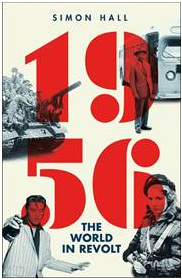 英文书名：1956:THE WORLD IN REVOLT作        者：Simon Hall出  版  社： Faber 代理公司：Felicity Bryan/ANA/Lauren页       数:   532页 出版时间：2016年 1月代理地区：中国大陆、台湾审读资料：电子稿类        型：历史中文简体版曾授权，版权现已回归https://book.douban.com/subject/33387435/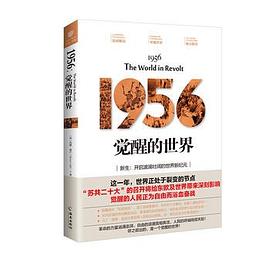 中简本出版记录：书    名：《1956：觉醒的世界》作    者: [英]西蒙·霍尔出版社: 海南出版社译    者: 周允东出版年: 2019年5月定    价: 58页装    帧: 平装内容简介：1956年，被广泛赞誉为国际“觉醒之年”，全球各地的普通民众开始大胆的表达自己的意见，他们聚集在大小街道和城市广场，冒着生命危险，不惜争取更大的自由、建立更加公正的世界的斗争中献出生命。1956年的事件比我们想象的更激动人心、更深刻，这是一场足以改变战后世界格局的史诗性的角逐。 西蒙·霍尔的《1956》为二十世纪最具象征性的年代，提供了生动、有力、全面的叙述。霍尔的书从头到尾，研究缜密，论证热忱，可读性强，从古巴和布达佩斯的冷战前线，到戏剧性的美国民权抗议活动和阿尔及尔的血泊，全景式呈现了1956年的世界格局变化。以前的历史学家可能已经写过这些内容，但本书叙事的精致和判断的准确都令人望尘莫及。1956年的事件比我们的想象更激动人心、更重要。这不仅是重新塑造世界的一年，而且是数百万普通人的故事。他们亲手造就未来，在现代史的关键时刻保卫自由。作者简介：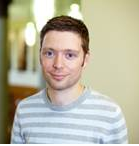 西蒙·霍尔（Simon Hall）是利兹大学 （the University of Leeds）美国史资深讲师。他出版过三部学术著作：宾州大学出版社的《和平与自由：六十年代的民权运动与反战运动》 （Peace and Freedom: The Civil Rights and Antiwar Movements in the 1960s ）和《美国的爱国主义、美国的抗议：六十年代以后的社会运动》（American Patriotism、American Protest: Social Movements Since the Sixties），劳特利奇出版社出版的《重新思考美国反战运动》(Rethinking the American Anti-War Movement)。《1956》是他第一部大众作品。目录：序言 / 001冬天打破旧秩序蒙哥马利 / 003摩勒妥协 / 020秘密报告 / 036大规模抵抗 / 046春天向往自由长途跋涉 / 067脱离帝国 / 076帕莱斯特罗大屠杀 / 090世界各地的伟大斗争 / 101夏天叛逆精神面包和自由 / 115裴多菲圈子 / 124愤怒青年 / 134政变 / 145妇女进军 / 155暴民事件 / 163秋天革命和阻力串通勾结 / 179十月波兰 / 189匈牙利事件 / 200苏伊士运动 / 218旋风行动 / 233马埃斯特腊 / 244自由审判 / 254结语 / 262致谢 / 275谢谢您的阅读！请将反馈信息发至：李文浩（Lauren Li）安德鲁·纳伯格联合国际有限公司北京代表处北京市海淀区中关村大街甲59号中国人民大学文化大厦1705室邮编：100872电话：010-82449901传真：010-82504200Email：Lauren@nurnberg.com.cn网址：http://www.nurnberg.com.cn
微博：http://weibo.com/nurnberg豆瓣小站：http://site.douban.com/110577/新浪微博：安德鲁纳伯格公司的微博_微博 (weibo.com)微信订阅号：ANABJ2002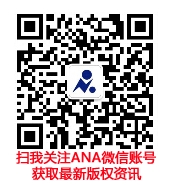 